Publicado en  el 15/05/2015 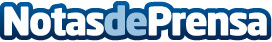 El Consejo de Ministros autoriza los trámites precisos para iniciar las obras del tren lanzadera al aeropuerto de BarcelonaDatos de contacto:Nota de prensa publicada en: https://www.notasdeprensa.es/el-consejo-de-ministros-autoriza-los-tramites_1 Categorias: Construcción y Materiales http://www.notasdeprensa.es